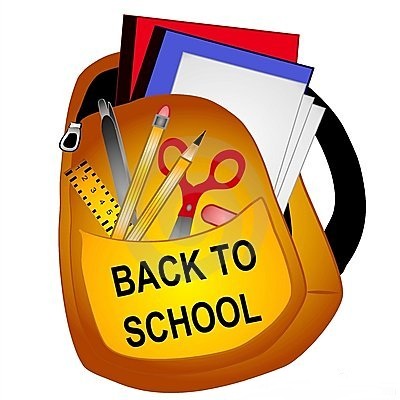 Blackville School Grade 1 English Supply List 2018-2019PLEASE NOTE:  Sharpen 12 regular pencils before you come to school on the first day.  Please put your name on all books but do not put subjects on books.  Also, please do not put any paper in duotangs.  Thank you for making our first day GREAT!SUPPLIES NEEDED:10 Duotangs (2 orange, 2 red, 2 blue, 2 green, 2 yellow)8 Hilroy scribblers4 Glue sticks6 White erasersPencilsColored pencilsMarkers Pencil box/case1 pkg large Ziploc bags3 boxes KleenexHighlightersHilroy Scrapbook (30 sheets)Heaphones for Computer LabInside sneakers for Gym